December Count Report Check ListThe next 6 pages provide an optional checklist which data respondents and their directors may use to track their progress through the review and submission of December Count Reports.  This checklist was created in response to a request from the field. If you have any suggestions regarding the checklist, please email me at Ohleyer_A@cde.state.co.us. The Checklist is color-coded to match the colors of the slides from the December Count Report Webinar.  The first page of the checklist covers the reports that must be reviewed by directors before they sign and submit their Data Validity Certification Reports due January 21, 2016.  The data captured in the December Count Snapshot are used for a number of purposes including fiscal allocation as well as performance and compliance indicators.  In other words, these data are used to determine the money allocated to your LEA, the CDE Exceptional Student Services Unit’s determinations around the AUs’ performance in serving their students, as well as compliance with ECEA and Federal requirements. Please pay extra attention to the reports with the symbols below: Signature Reports – Due February 11, 2016SymbolMeaning$This report ties to financial allocation📈This report ties to a performance measureThis report ties to a compliance measureThe data in this report are used in public accountability reports posted on the CDE website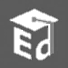 The data in this report are included in EdFacts Reports to the U.S. Department of EducationError Reports - Director Must Review Warnings Before January 21, 2016Error Reports - Director Must Review Warnings Before January 21, 2016Error Reports - Director Must Review Warnings Before January 21, 2016Error Reports - Director Must Review Warnings Before January 21, 2016Error Reports - Director Must Review Warnings Before January 21, 2016Error Reports - Director Must Review Warnings Before January 21, 2016Error Reports - Director Must Review Warnings Before January 21, 2016ReportLooks like:PagesFormatDirector ReviewedSignedUpload-edErrors: Student Detail Report of Errors to Correct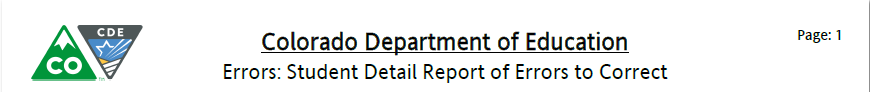 1+optionalNo SigDo not uploadErrors: Staff Detail Report of Errors to Correct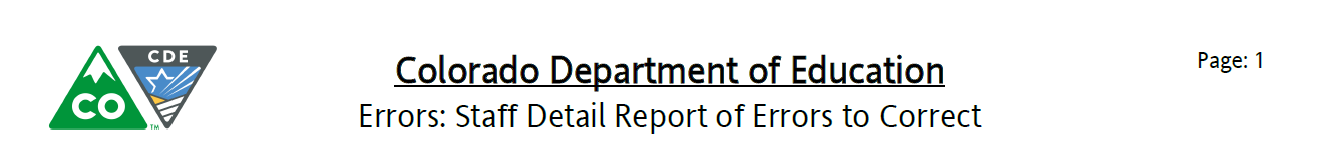 1+optionalNo SigDo not uploadDirectors Review reports listed on Validity Certification for Student and StaffDirectors Review reports listed on Validity Certification for Student and StaffData Validity Reports Due January 21, 2016(Upload to Data Management System)Data Validity Reports Due January 21, 2016(Upload to Data Management System)Data Validity Reports Due January 21, 2016(Upload to Data Management System)Data Validity Reports Due January 21, 2016(Upload to Data Management System)Student ValidationStudent ValidationReportReviewed2.0 Student:  Data Validity Certification Report2.0 Student:  Data Validity Certification Report2.0 Student:  Data Validity Certification Report2.0 Student:  Data Validity Certification Report2.1.1 # of Students Eligible/Funding/Age, Dis & SettingLooks Like:Looks Like:Looks Like:Looks Like:2.1.2 # of Students Reported/Age/Dis/AU/Agency/Facility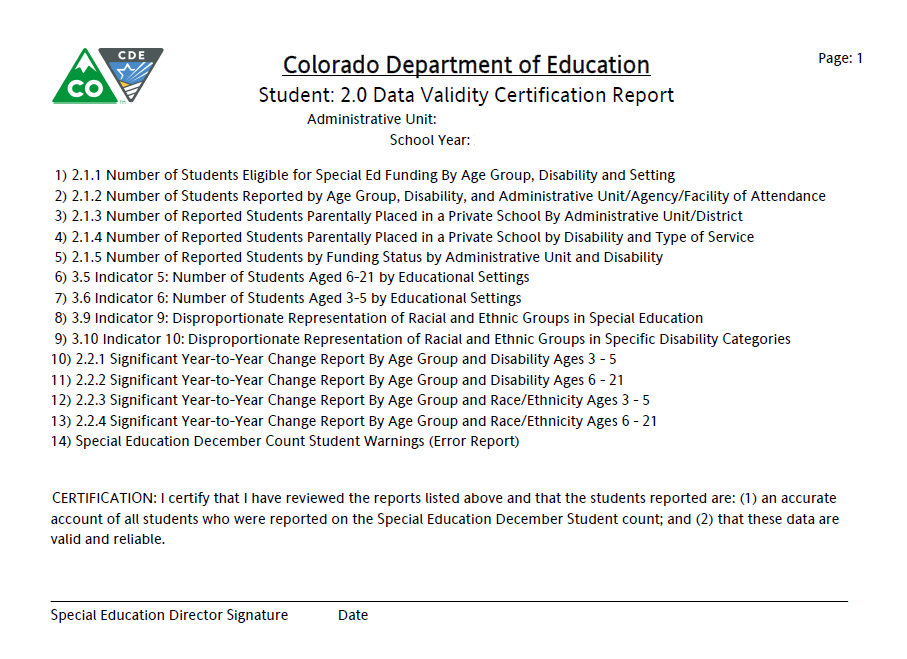 2.1.3 # Reported PPPS by AU/District2.1.4 # Reported PPPS by Special Ed Funding Status AU/Dis2.1.5 # Reported by Funding Status/AU/Disability3.5 Indicator 5 – Number of Students1 Page, PDF Format1 Page, PDF Format1 Page, PDF Format1 Page, PDF Format3.6 Indicator 6 – Number of StudentsDirector Reviewed?Director Reviewed?Director Reviewed?3.9 Indicator 9 – Disproportionate RepresentationDirector Signed?Director Signed?Director Signed?3.10 Indicator 10 – Disproportionate Representation2.2.1 Sig Y2Y Age Group/Disability 3-52.2.2 Sig Y2Y Age Group/Disability 6-212.2.3 Sig Y2Y Age Group/Race/Ethnicity 3-52.2.4 Sig Y2Y Age Group/Race/Ethnicity 6-21Staff ValidationStaff ValidationValidity Certification: StaffValidity Certification: StaffValidity Certification: StaffValidity Certification: StaffSummary Staff by AU/District/ Job Classification CodeLooks Like:Looks Like:Looks Like:Looks Like:Summary of JCC/PURCHASED SERVICE STAFF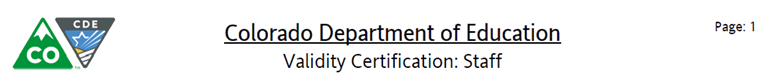 Mode Contract Days & Hours Per Day by Job Class CodeSpecial Education Staff List by Job Class CodeHighly Qualified Teacher Computation1 Page, PDF Format1 Page, PDF Format1 Page, PDF Format1 Page, PDF FormatBOCES Staff ReportedDirector Reviewed?Director Reviewed?Director Reviewed?Special Education Core Content TeachersDirector Signed?Director Signed?Director Signed?Special Ed directors & Child Find CoordinatorsData Summary Reports – 5 Reports - Due February 11, 2016Number of Students …Data Summary Reports – 5 Reports - Due February 11, 2016Number of Students …Data Summary Reports – 5 Reports - Due February 11, 2016Number of Students …Data Summary Reports – 5 Reports - Due February 11, 2016Number of Students …Data Summary Reports – 5 Reports - Due February 11, 2016Number of Students …Data Summary Reports – 5 Reports - Due February 11, 2016Number of Students …Data Summary Reports – 5 Reports - Due February 11, 2016Number of Students …ReportLooks like:PagesFormatDirector ReviewedSignedUpload-ed2.1.1 # Eligible for Special Education Funding by Age Group, Disability and Setting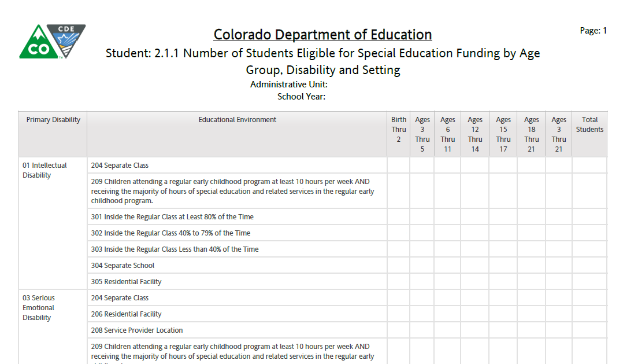 3-5PDF$2.1.2 # Reported by 
Age Group, Disability, and Administrative Unit/Agency/ Facility of Attendance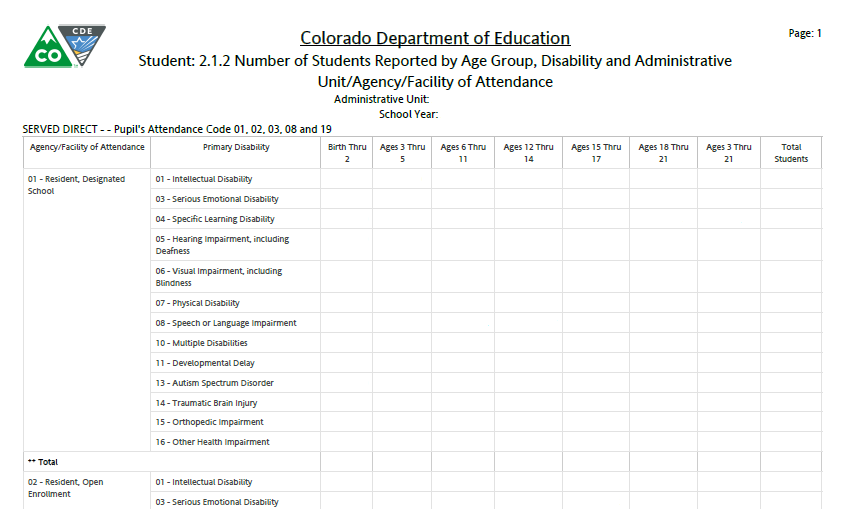 5-12PDF2.1.3 # Parentally Placed in a Private School by 
Administrative Unit/District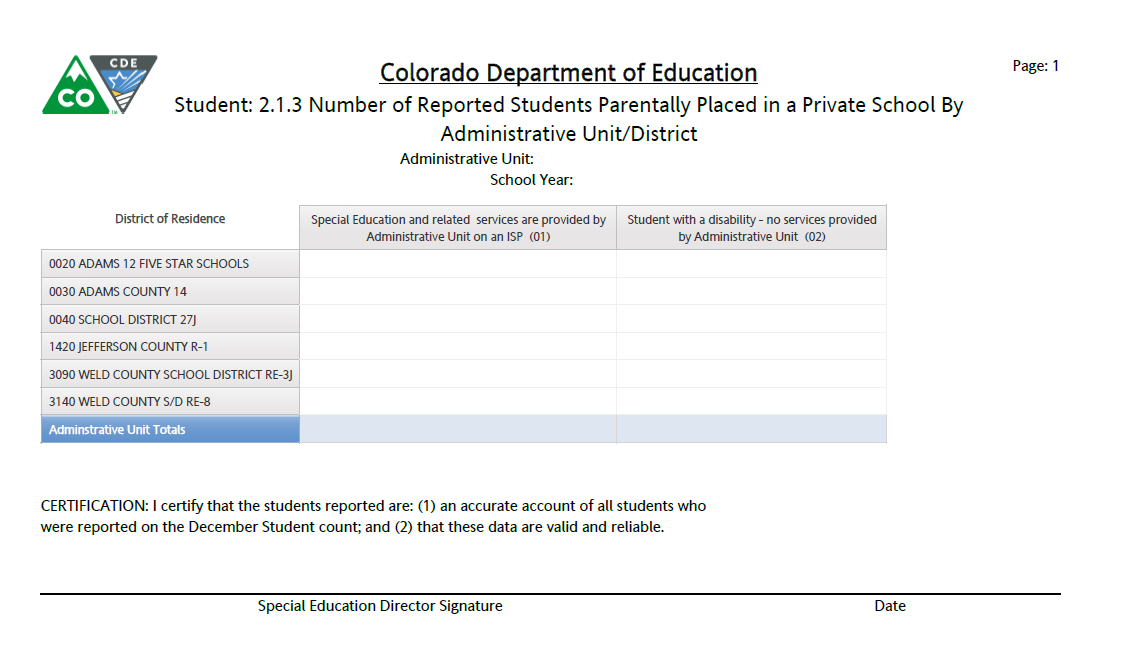 1-2PDF$MOE2.1.4 # Parentally Placed in a Private School by Disability and Type of Service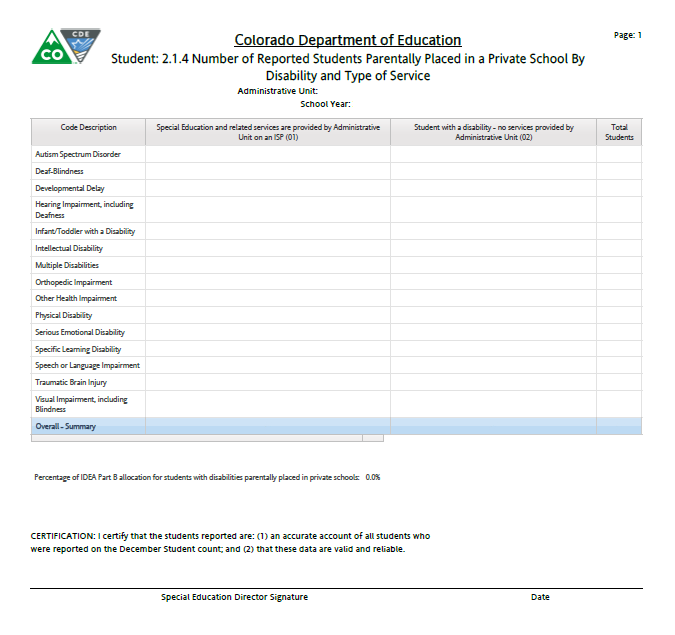 1PDF2.1.5 # by Special Education Funding Status By Administrative Unit and Disability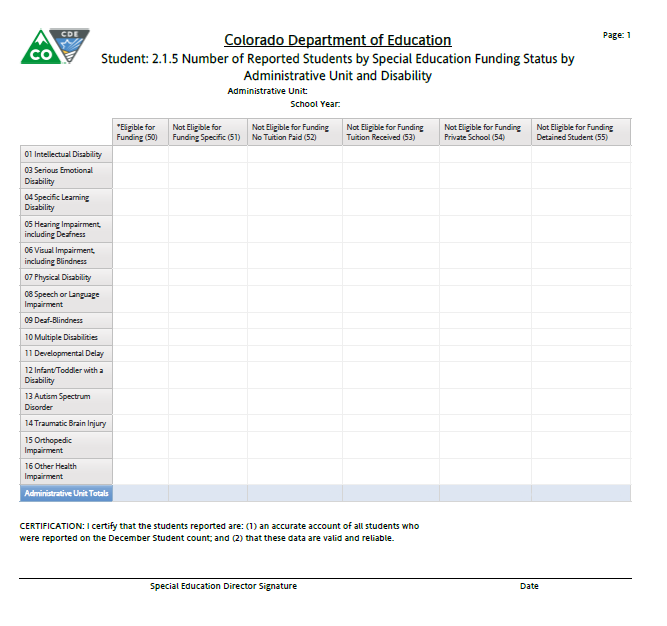 1PDF$Student Indicator Reports – 4 Reports - Due February 11, 2016 
(+3 Detail Reports)Student Indicator Reports – 4 Reports - Due February 11, 2016 
(+3 Detail Reports)Student Indicator Reports – 4 Reports - Due February 11, 2016 
(+3 Detail Reports)Student Indicator Reports – 4 Reports - Due February 11, 2016 
(+3 Detail Reports)Student Indicator Reports – 4 Reports - Due February 11, 2016 
(+3 Detail Reports)Student Indicator Reports – 4 Reports - Due February 11, 2016 
(+3 Detail Reports)Student Indicator Reports – 4 Reports - Due February 11, 2016 
(+3 Detail Reports)ReportLooks like:PagesFormatDirector ReviewSignedUploadedIndicator 5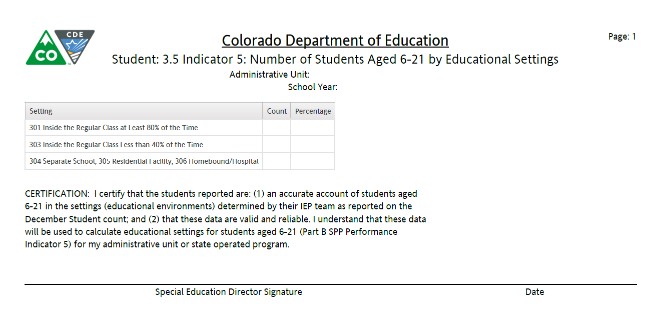 1PDF📈Indicator 6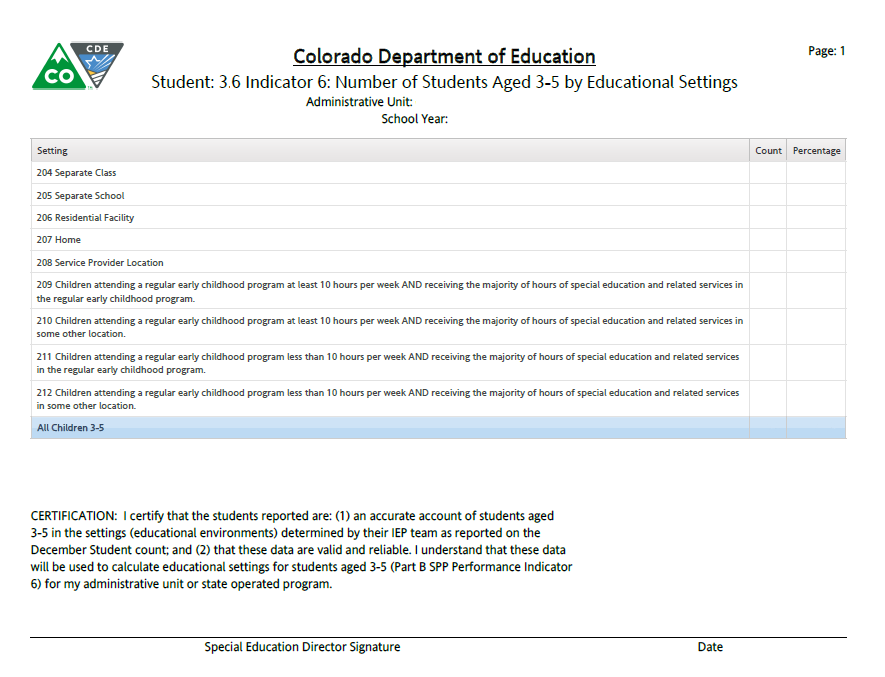 1PDF📈Indicator 9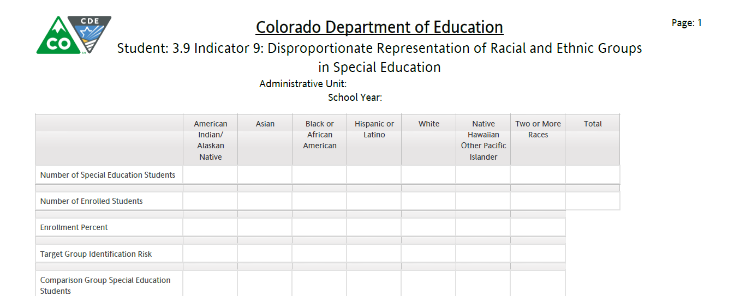 2PDFIndicator 10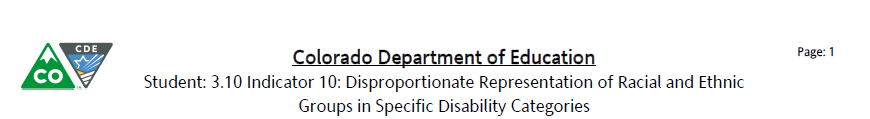 8-12PDFInd 5 Detail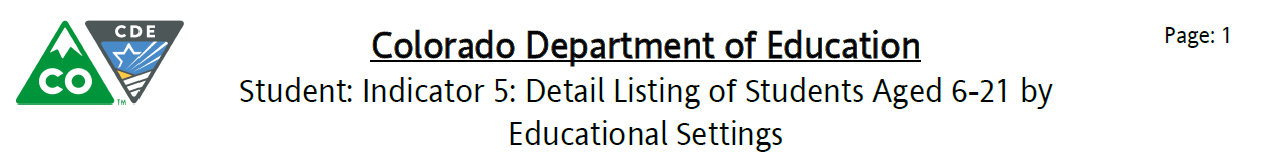 4-450optional📈No SigDo not uploadInd 6 Detail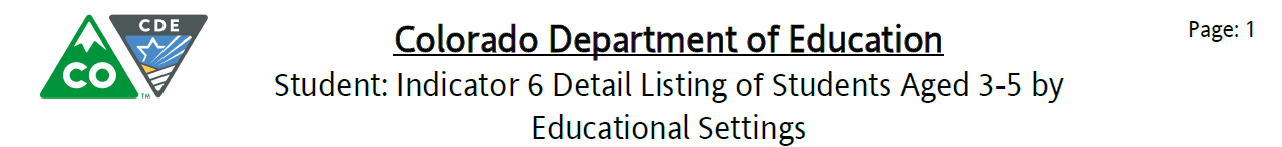 1-65optional📈No SigDo not uploadInd 9 & 10 Detail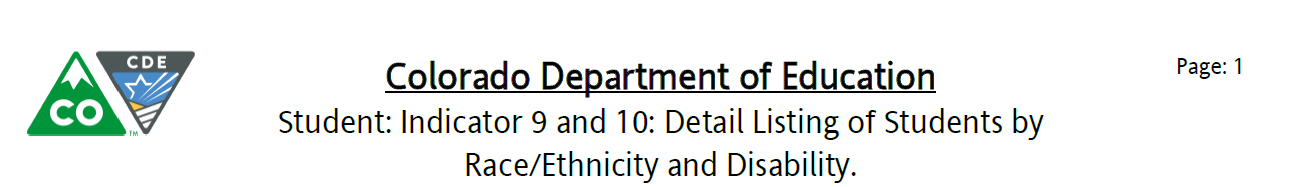 4-415optionalNo SigDo not uploadStudent: Significant Year-to-Year Reports – 4 Reports (+1 for Flag Explanations) - Due February 11, 2016Student: Significant Year-to-Year Reports – 4 Reports (+1 for Flag Explanations) - Due February 11, 2016Student: Significant Year-to-Year Reports – 4 Reports (+1 for Flag Explanations) - Due February 11, 2016Student: Significant Year-to-Year Reports – 4 Reports (+1 for Flag Explanations) - Due February 11, 2016Student: Significant Year-to-Year Reports – 4 Reports (+1 for Flag Explanations) - Due February 11, 2016Student: Significant Year-to-Year Reports – 4 Reports (+1 for Flag Explanations) - Due February 11, 2016Student: Significant Year-to-Year Reports – 4 Reports (+1 for Flag Explanations) - Due February 11, 2016ReportLooks like:PagesFormatDirector ReviewSignedUploaded2.2.1 By Age Group and Disability 3-5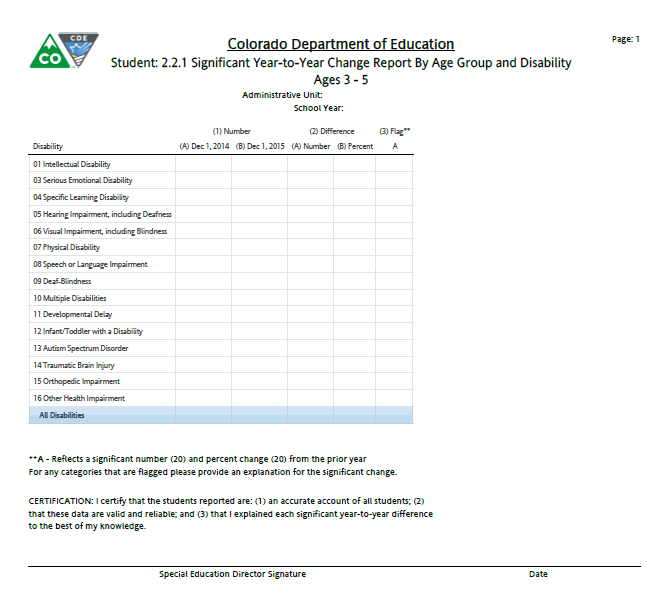 1PDF2.2.2 By Age Group and Disability 6-21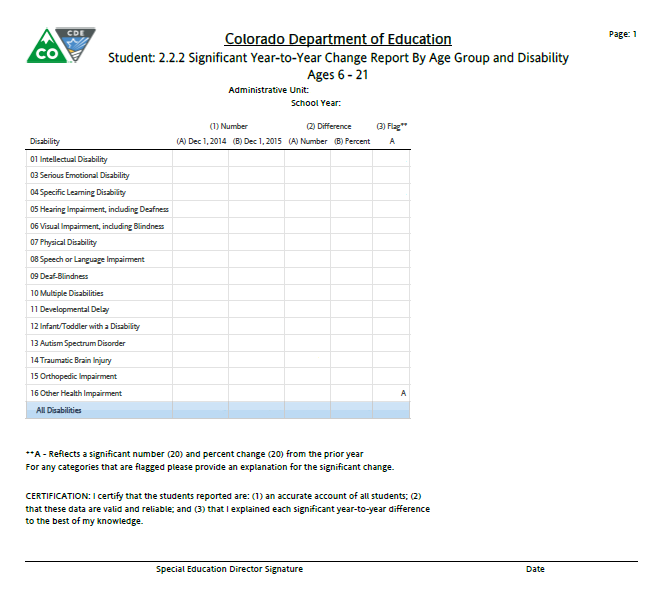 1PDF2.2.3 By Age Group and Race/Ethnicity Ages 3-5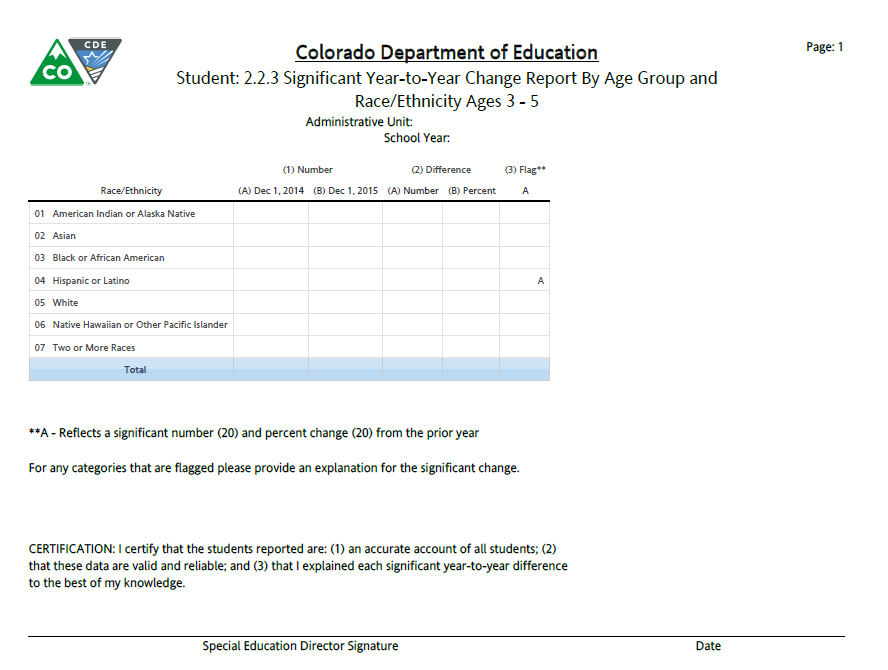 1PDF2.2.4 By Age Group and Race/Ethnicity Ages 6-21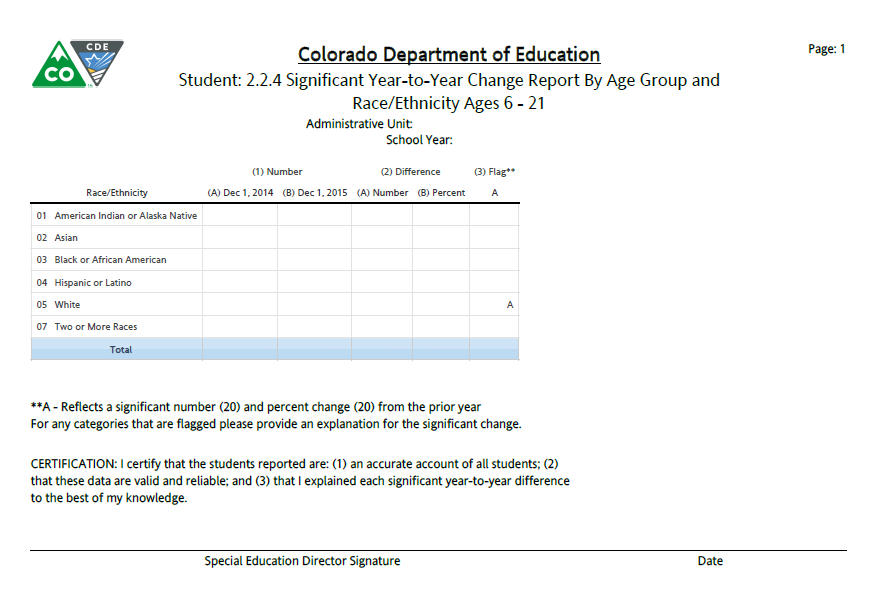 1PDFFlag Explanations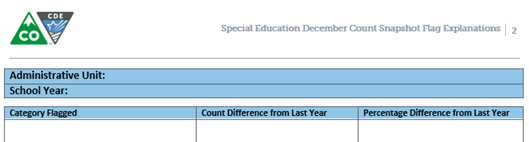 1-4WORDNot RequiredStaff Reports – 4 Reports - Due February 11, 2016Staff Reports – 4 Reports - Due February 11, 2016Staff Reports – 4 Reports - Due February 11, 2016Staff Reports – 4 Reports - Due February 11, 2016Staff Reports – 4 Reports - Due February 11, 2016Staff Reports – 4 Reports - Due February 11, 2016Staff Reports – 4 Reports - Due February 11, 2016ReportLooks like:PagesFormatDirector ReviewedSignedUpload-edSummary of Special Education Staff by AU, District & Job Classification Category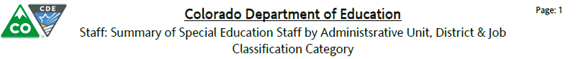 1 +PDFSummary of Job Classification Category by District and AU Purchased Service Staff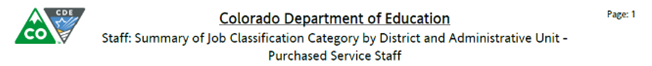 1PDFSpecial Education Directors & Child Find Coordinators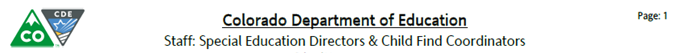 1PDFSpecial Education Core Content Teachers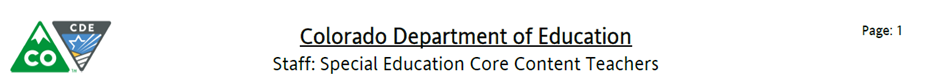 1+PDFSpecial Education BOCES Staff Reported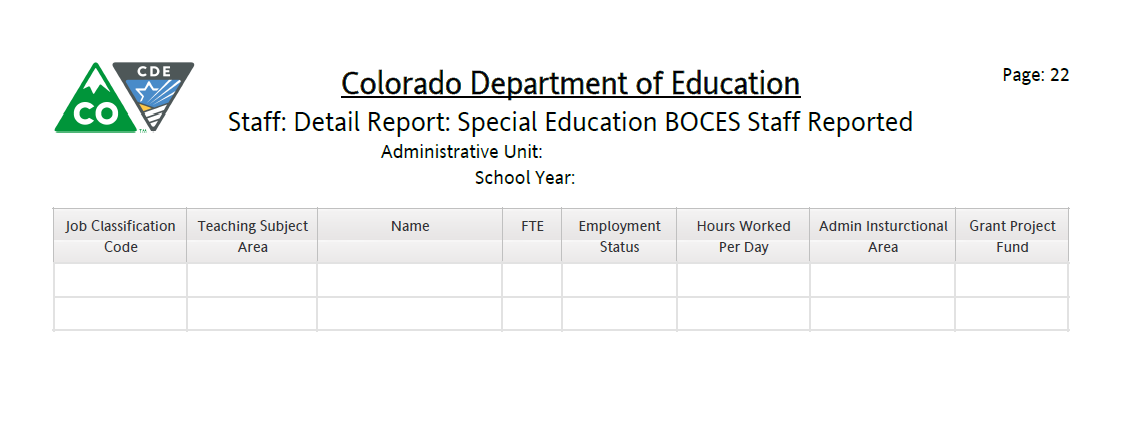 1+optionalNo SigDo not uploadMode Contract Days and Hours Per Day by Job Classification Category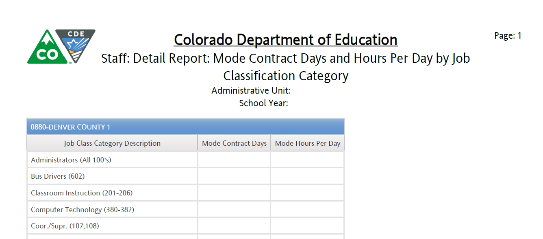 1+optionalNo SigDo not uploadDetail: Listing of Special Education Staff List by Job Class Code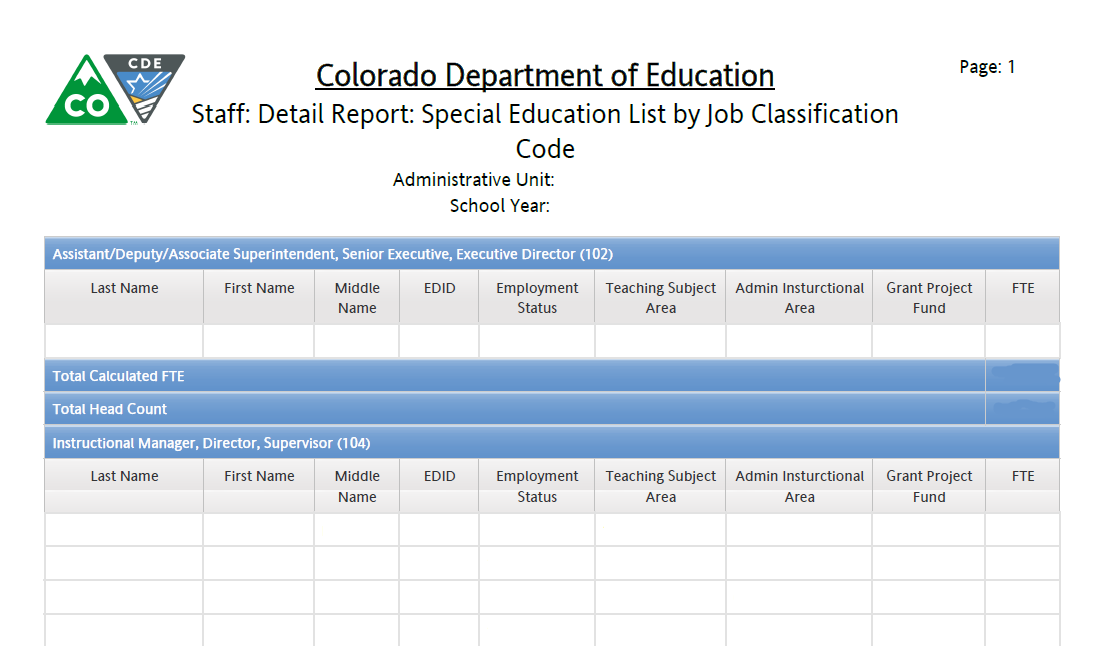 optionalNo SigDo not uploadDetail: Highly Qualified Teacher Computation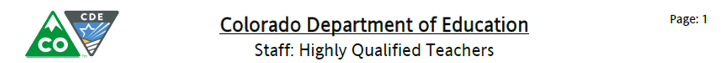 optionalNo SigDo not upload